Об утверждении тарифов на жилищно-коммунальные услугидля населения на 2019 годВ соответствии с Жилищным Кодексом Российской Федерации, Федеральным законом от 06.10.2003 № 131-ФЗ «Об общих принципах организации местного самоуправления в Российской Федерации», Исполнительный комитет Мамадышского муниципального района Республики Татарстан    п о с т а н о в л я е т:Утвердить и ввести в действие для населения на 2019 год:- тарифы на жилищные услуги для нанимателей жилых помещений по договорам социального найма  и договорам найма жилых помещений муниципального жилищного фонда и  для собственников жилых помещений, которые не приняли решение о выборе способа управления МКД согласно приложению № 1;- тариф за наем жилого помещения (для нанимателей жилых помещений по договорам социального найма и договорам найма жилых помещений муниципального жилищного фонда) согласно приложению № 2.2. Действие настоящего постановления распространяются на правоотношения, возникшие с 01.01.2019г.         3. Опубликовать настоящее постановление в районной газете «Нократ» («Вятка») и на официальном сайте Мамадышского муниципального района Республики Татарстан.         3. Контроль за исполнением настоящего постановления оставляю за собой. Руководитель       				                                       И. М. ДарземановПриложение №  1к постановлению Исполнительного комитета Мамадышского муниципального района Республики Татарстанот 01.02.2019 № 23Тарифы на жилищные услуги для нанимателей жилых помещений по договорам социального найма и договорам найма жилых помещений муниципального жилищного фонда и для собственников жилых помещений, которые не приняли решение о выборе способа управления МКДПервый заместитель руководителя                                                                  М.Р.ХузязяновПриложение № 2к постановлению Исполнительного комитета Мамадышского муниципального района Республики Татарстанот  01.02.2019 № 23Тариф за наем жилого помещения (для нанимателей жилых помещений, по договорам  социального найма и договорам найма жилых помещений муниципального жилищного фонда)Первый заместитель руководителя                                                                 М.Р. ХузязяновИСПОЛНИТЕЛЬНЫЙ КОМИТЕТ МАМАДЫШСКОГО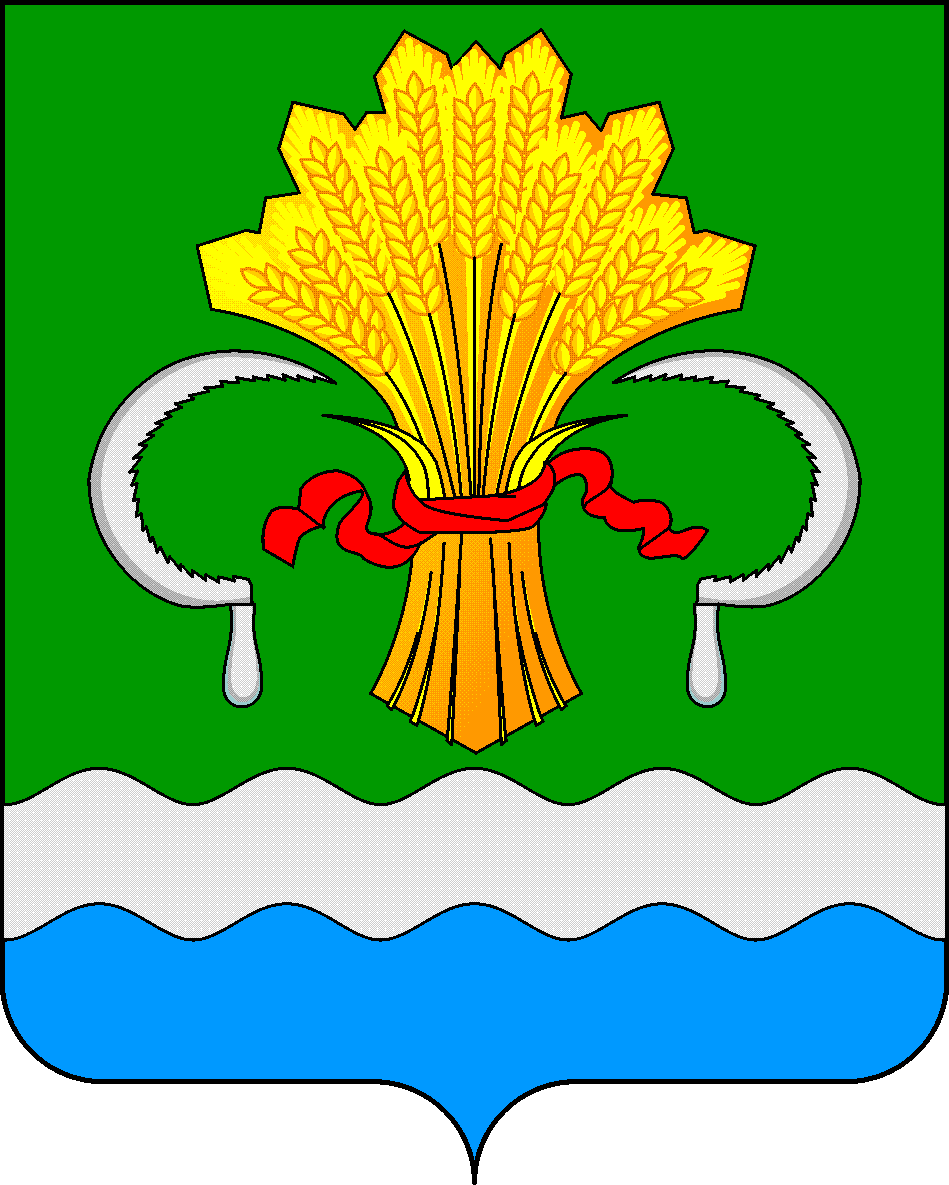 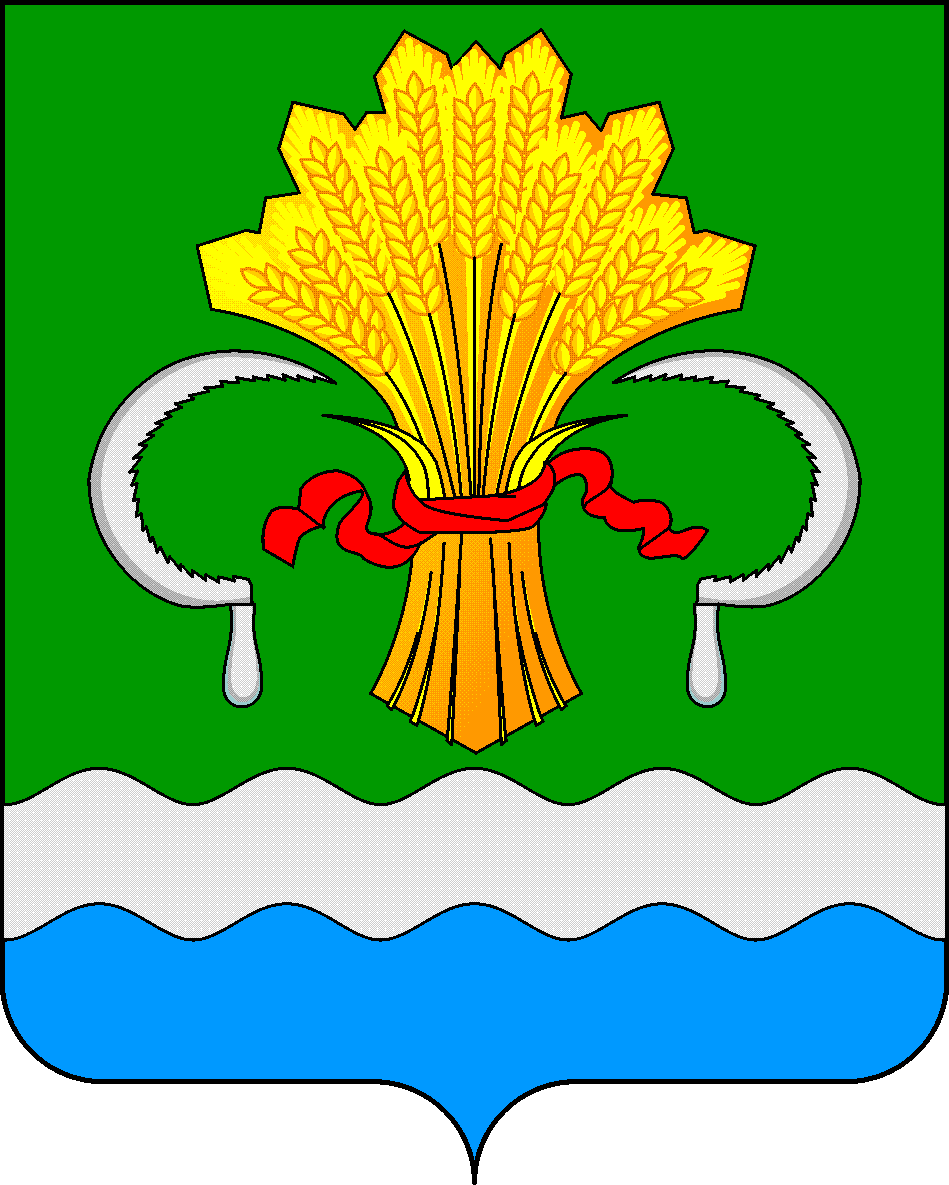  МУНИЦИПАЛЬНОГО РАЙОНА РЕСПУБЛИКИ ТАТАРСТАНул.М.Джалиля, д.23/33, г. Мамадыш, Республика Татарстан, 422190ТАТАРСТАН РЕСПУБЛИКАСЫНЫҢМАМАДЫШ МУНИЦИПАЛЬ РАЙОНЫНЫҢ БАШКАРМА КОМИТЕТЫМ.Җәлил ур, 23/33 й., Мамадыш ш., Татарстан Республикасы, 422190     Тел.: (85563) 3-15-00, 3-31-00, факс 3-22-21, e-mail: mamadysh.ikrayona@tatar.ru, www.mamadysh.tatarstan.ru     Тел.: (85563) 3-15-00, 3-31-00, факс 3-22-21, e-mail: mamadysh.ikrayona@tatar.ru, www.mamadysh.tatarstan.ru     Тел.: (85563) 3-15-00, 3-31-00, факс 3-22-21, e-mail: mamadysh.ikrayona@tatar.ru, www.mamadysh.tatarstan.ru    Постановление№ 23    Постановление№ 23                    Карар    от « 01»  02      2019 г.Наименование услугиЕдиница измерения, за которую взимается платежТариф за единицу услуги в рубляхУправление жилищным фондомКв. м. общей площади жилого помещения2,42Уборка придомовой территорииКв. м. общей площади жилого помещения1,98Текущий ремонт жилых зданий и благоустройство придомовой территорииКв. м. общей площади жилого  помещения2,09Техническое обслуживание  и ремонт внутридомовых санитарно технических сетейКв. м. общей площадижилого помещения1,06Техническое обслуживание  и ремонт сетей отопленияКв. м. общей площади жилого помещения0,59Техническое обслуживание  и ремонт сетей газоснабженияКв. м. общей площадижилого помещения0,22Техническое обслуживание  и ремонт сетей электроснабженияКв. м. общей площадижилого помещения0,91Техническое обслуживание узлов учета тепловой энергии и ГВСКв. м. общей площади жилого помещения0,85Уборка мест общего пользованияКв. м. общей площади жилого помещения2,69Наименование услугиЕдиница измерения, за которую взимается платежТариф за единицу услуги в рубляхНайм жилого помещенияКв. м. общей площади жилого помещения5,85